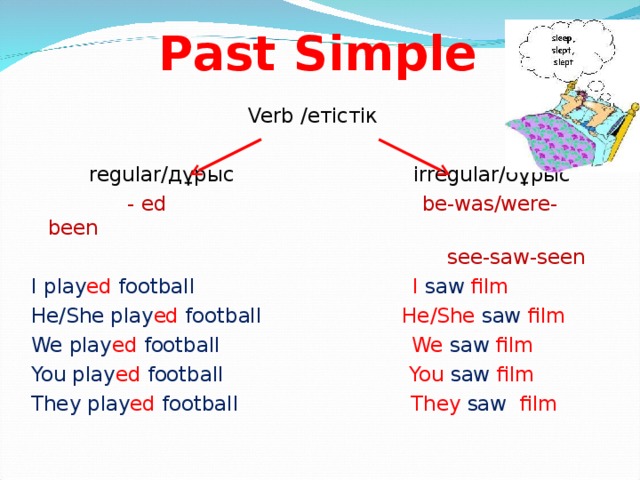 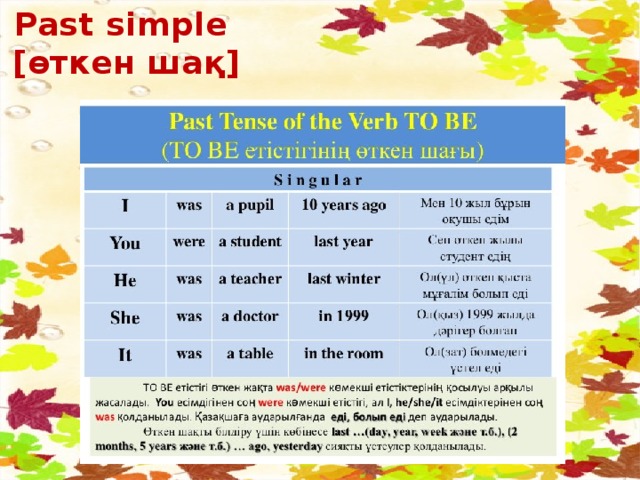 БөлімСабақтың  тақырыбы Топырақ және оның құрамы мен құрылымыТопырақ және оның құрамы мен құрылымыТопырақ және оның құрамы мен құрылымыТопырақ және оның құрамы мен құрылымыОсы сабақта қол жеткізілетін оқу мақсаттары (оқу бағдарламасына сілтеме)7.3.4.2-топырақ құрамын, түрлерін анықтап, құрылымын графикалық түрде көрсетеді7.3.4.2-топырақ құрамын, түрлерін анықтап, құрылымын графикалық түрде көрсетеді7.3.4.2-топырақ құрамын, түрлерін анықтап, құрылымын графикалық түрде көрсетеді7.3.4.2-топырақ құрамын, түрлерін анықтап, құрылымын графикалық түрде көрсетедіСабақтың  мақсаты Барлық оқушылар :-топырақ құрамын ,құрылымын неден тұратынын біледі.Оқушылардың басым бөлігі: -топырақтың түзілу факторларын атап өз түсініктерімен  көрсете аладыКейбір оқушылар:- топырақ туралы жалпы мағұлмат қалыптастырады.Барлық оқушылар :-топырақ құрамын ,құрылымын неден тұратынын біледі.Оқушылардың басым бөлігі: -топырақтың түзілу факторларын атап өз түсініктерімен  көрсете аладыКейбір оқушылар:- топырақ туралы жалпы мағұлмат қалыптастырады.Барлық оқушылар :-топырақ құрамын ,құрылымын неден тұратынын біледі.Оқушылардың басым бөлігі: -топырақтың түзілу факторларын атап өз түсініктерімен  көрсете аладыКейбір оқушылар:- топырақ туралы жалпы мағұлмат қалыптастырады.Барлық оқушылар :-топырақ құрамын ,құрылымын неден тұратынын біледі.Оқушылардың басым бөлігі: -топырақтың түзілу факторларын атап өз түсініктерімен  көрсете аладыКейбір оқушылар:- топырақ туралы жалпы мағұлмат қалыптастырады.Бағалау критерииі Топырақтың құрамын түрлерін , оның маңыздылығы туралы біледі.Топырақтың құрылымын графикалық түрде көрсете алады.Топырақтың құрамын түрлерін , оның маңыздылығы туралы біледі.Топырақтың құрылымын графикалық түрде көрсете алады.Топырақтың құрамын түрлерін , оның маңыздылығы туралы біледі.Топырақтың құрылымын графикалық түрде көрсете алады.Топырақтың құрамын түрлерін , оның маңыздылығы туралы біледі.Топырақтың құрылымын графикалық түрде көрсете алады.Сабақтың кезеңі/ уақытыМұғалімнің әрекетіОқушының әрекетіБағалау Ресурстар Ұйымдастыру:Өзін –өзі тексеру:Өткен білімді еске түсіру:Оқушылармен  сәлемдесу,түгендеу.Оқу құралдарын алдырып ,назарларын сабаққа аудару.Шаттық шеңберін құрып бір-біріне сәттілік тілейді.Үй тапсырмасы  «Автор орындығы әдісі» арқылы сұралады.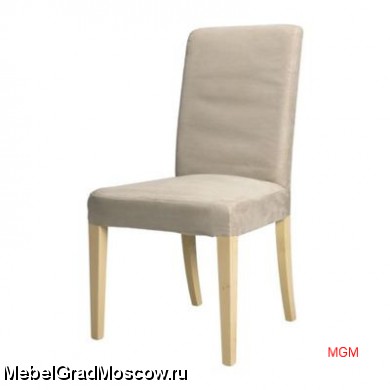 1.Биосфера дегеніміз не,грекше қандай ұғым береді?2.Биосфера қабығының қалыңдығы қанша километр?3.Биосфераның басқа қабықтарға қарағанда ерекшелігі неде?Ой қозғау:түрткі сұрақтар қою.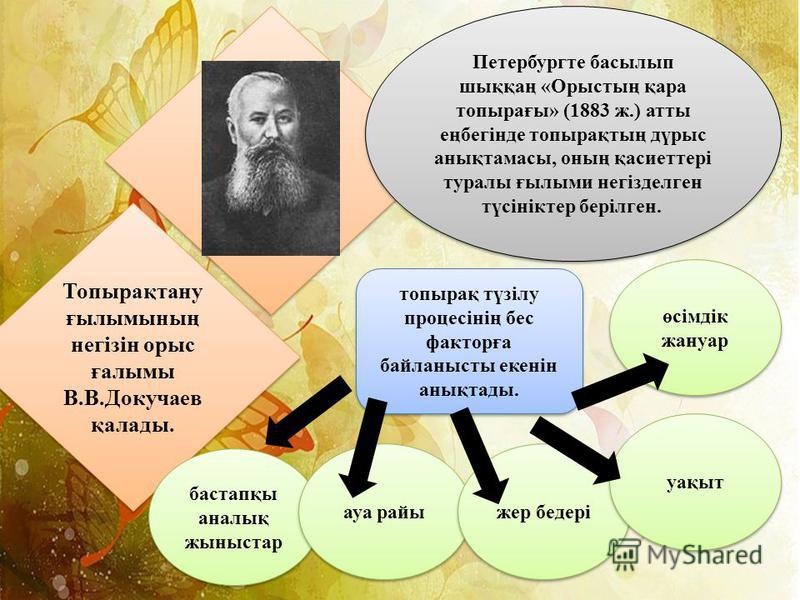 Сұрақтарға жауап береді2 баллОқулықАтлас картаЖаңа білім:Мәтінді оқып танысады, пікір алмасады
1. Топырақ дегеніміз не?
2. Топырақтың  бойында қарашірік қалай пайда болады?
3. Топырақтың беткі  қабатының  түсі неге  қоңыр болады?
4. Топыраққандай  құрамдас  бөліктерден  тұрады?
5. Топырақтың  қандай  түрлері  бар?
6. Топырақтың тау жыныстарынан басты  айырмашылығы неде?1 тапсырма? Тұжырымдамалық картаКестемен жұмыс.Топырақтың құрамы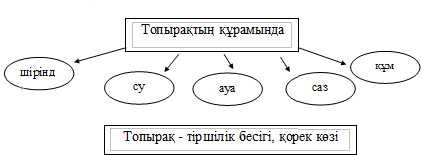  Топырақтың құрылымы. Құрылымды, құрылымсыз                                         Топырақтың құрылымыҚұрылымды                                                   Құрылымсыз             Тығыздығына қарай                                     онша құнарлы болмайды   Өте тығыз, тығыз, борпылдақ, үгілгіш                 қар суы сіңбей, сай-салаға ағады–тапсырма? «Кестемен жұмыс». Адамның рухани- адамгершілік қасиетінен топырақтың   тіршілікке берер пайдасын анықтау Сұрақтарға жауап бередіЖазбаша орындайдыКестемен жұмыс2 баллбалл 2 баллОқулықТопырақ картасыБекіту:Кері байланыс:Экспресс сұрақтар: БББ кестесіБүгінгі сабақтан түйген ойлары мен тұжырымдарына байланысты кері байланыс жасайды.1 баллРефлексия парағы